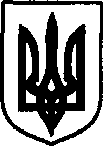 УКРАЇНАДунаєвецька міська рада VII скликанняР І Ш Е Н Н Я НЕ ПРИЙНЯТОСорок п'ятої сесії23 листопада 2018 р.				Дунаївці 				№3-45/2018рЗвіт про виконання Програми профілактики правопорушень та боротьби зі злочинністю на території Дунаєвецької міської ради на 2016-2020 рокиКеруючись статтею 26 Закону України «П ро місцеве самоврядування в Україні», заслухавши звіт начальника Дунаєвецького відділу поліції ГУНП в Хмельницькій області, враховуючи пропозиції спільних засідань постійних комісій від 20.11.2018 р. та  21.11.2018 р., міська рада ВИРІШИЛА:1. Затвердити звіт про виконання Програми профілактики правопорушень та боротьби зі злочинністю на території Дунаєвецької міської ради на 2016-2020 роки (додається).2. Контроль за виконанням рішення покласти на заступника міського голови С.Яценка та постійну комісію міської ради з питань планування, фінансів, бюджету та соціально-економічного розвитку (голова комісії Д.Сусляк).Міський голова								В. ЗаяцьДодаток до рішення сорок п’ятої сесії міської ради VІІ скликання від 23.11.2018 р. №00-45/2018рЗвітпро виконання Програми профілактики правопорушень та боротьби зі злочинністю на території Дунаєвецького міської об’єднаної територіальної громади на 2016-2020 рокиРішенням четвертої сесії Дунаєвецької міської ради від 28.01.2016 №19-4/2016р затверджено Програму профілактики правопорушень та боротьби зі злочинністю на території Дунаєвецького міської об’єднаної територіальної громади на 2016-2020 роки.Метою є забезпечення активної наступальної протидії злочинності та досягнення уповільнення темпів її зростання на основі чітко визначених пріоритетів, поступового нарощування зусиль з боку поліції при активній підтримці зі сторони органів місцевого самоврядування та громадськості.Протягом 10 місяців 2018 року проведено певну роботу для забезпечення виконання даної Програми, а саме:- систематично проводяться відпрацювання населених пунктів з метою попередження, своєчасного виявлення і припинення злочинів проти власності, першочергово крадіжок, грабежів, розбійних нападів, шахрайств;- проводиться скоординована робота щодо профілактики правопорушень на ринку підакцизних товарів, посилення боротьби з її незаконним обігом з метою запобігання вчиненню правопорушень;- створені спеціальні комісії у міській раді та районній державній адміністрації по обстеженню торгівельних закладів на предмет виявлення та припинення незаконної торгівлі, порушень правил торгівлі, продаж неповнолітнім алкогольних напоїв та тютюнових виробів. Результатами даної роботи у 2018 році є виявлені наступні адміністративні правопорушення:- ст. 44 (Незаконні виробництво, придбання, зберігання, перевезення, пересилання наркотичних засобів або психотропних речовин без мети збуту в невеликих розмірах) – 5;- ст. 51 (дрібне викрадення чужого майна) – 23;- ст. 155 (порушення правил торгівлі і надання послуг працівниками торгівлі, громадського харчування та сфери послуг, громадянами, які займаються підприємницькою діяльністю) - 79- 173 (дрібне хуліганство) – 52;- 173-2 (вчинення насильства в сім'ї) – 104;- 179 (розпивання пива, алкогольних, слабоалкогольних напоїв на виробництві) - 3- ст. 176 (виготовлення, зберігання самогону та апаратів для його виготовлення) – 18;- ст. 177 (придбання самогону та інших міцних напоїв домашнього виробництва) – 21;- ст. 164-16 (продаж заборонених товарів) – 20;- ст. 156-2 (продаж неповнолітнім алкогольних напоїв та тютюнових виробів) – 14.Також, спостерігається зниження злочинів у громадських місцях. У 2018 році скоєно 20 таких злочинів (2017 - 31) -35,5 %Крім того, протягом 10 місяців 2018 року працівниками відділу у взаємодії з іншими службами проведено комплекс заходів по забезпеченню підтримання безпеки дорожнього руху.Цього року працівниками групи реагування патрульної поліції виявлено та задокументовано 162 факти порушення громадянами ст. 130 КУпАП (керування транспортними засобами або суднами особами, які перебувають у стані алкогольного, наркотичного чи іншого сп'яніння або під впливом лікарських препаратів, що знижують їх увагу та швидкість реакції), по 146 з яких судами прийнято відповідні рішення.Загалом працівниками груп реагування патрульної поліції виявлено та задокументовано 4273 адміністративних правопорушень (2017 - 1667).Всього відділом поліції у 2018 році накладено штрафів на суму – 2079067 гривень, з яких стягнуто 1703783 грн. – 81,9 % (по області 51,2%).Із них:ДОП – 43657 грн. (сплачено 34130 грн.) – 78,1%ГРПП – 2032418 грн. (сплачено 1667035 грн.) – 82%Протягом 10 місяців 2018 року до чергової частини Дунаєвецького відділу в Хмельницькій області надійшло 4489 заяв і повідомлень громадян, (4366-2017р.), що на 2,8% більше аналогічного періоду минулого року, з яких 555 внесено до ЄРДР, (650-2017р.), що на 14,6% менше аналізуємого періоду минулого року, 3934 розглянуто відповідно до закону України «Про звернення громадян», (3716-2017р.), що на 5,9% більше звітного періоду минулого року, з яких складено 195 протоколів про адміністративне правопорушення, (214-2017р.), що на 8,9% менше звітного періоду минулого року, передано до іншого ОВС заяв та повідомлень громадян на 12,3% менше звітного періоду минулого року (136-2018р.) в порівнянні з минулим роком (155-2017р.).Всі матеріали, повідомлення, інформації, що надійшли в Дунаєвецький ВП ГУНП в Хмельницькій області проходять обов’язкову реєстрацію в журналі Єдиного обліку з подальшим введенням в електронну систему обліку.Слід зазначити, що за даний період поточного року на території Дунаєвецької міської ОТГ кількість скоєних кримінальних правопорушень збільшилась на 6,1% в порівнянні з аналогічним періодом минулого року (313 проти 295-17р.), з них рівень злочинності на 10 тис. населення складає 48,3%, (середньо-обласний 75,3%), показник тяжких та особливо тяжких злочинів збільшився на  3,6%, (145 проти 140-17р.), з них рівень злочинності: на 10 тис. населення 22,4% (середньо-обласний 23,2%).За 10 місяців 2018 року із зареєстрованих в поточному році кримінальним правопорушенням 135 особам повідомлено про підозру, в той час коли за аналогічний період минулого року 130, питома вага яких складає 3,8% (по області 2,5%), направлено до суду з обвинувальним актом 144 кримінальних правопорушень проти 153 в минулому році, що на 5,9% менше.Щодо тяжких та особливо тяжких злочинів, за звітний період минулого року по 47 кримінальних правопорушеннях особам повідомлено про підозру, в порівнянні з аналогічним періодом минулого року 35, питома вага яких складає 34,3%, по області 6,5%. В 2018 році на неповнолітніх складено 9 адмінпротоколів (2016 р. – 9), з них по ст. 178 КУпАП – 7, ст. 175-1 КУпАП – 1, ст. 51 КУпАП - 1. Крім того, на дорослих складено 4 адмінпротоколи за ст. 180 (доведення неповнолітнього до стану сп’яніння), 51 протокол за ст. 184 КУпАП (невиконання батьками або особами, що їх замінюють обов’язків щодо виховання дітей) та 7 протоколів за ст. 156-2 КУпАП. В 2018 році неповнолітніми на території ОТГ вчинено 4 кримінальних правопорушення, передбачених ст. 185 КК України, за аналогічний період 2017 року неповнолітніми було скоєно 8 злочинів (-50%). Дітьми до досягнення віку з якого настає кримінальна відповідальність з початку 2018 року злочини не вчинялися.З метою недопущення неналежного використання та зберігання зброї за місцем проживання її власників протягом 10 місяців 2018 року перевірено 240  власників вогнепальної зброї та власників спецзасобів, 3 власники холодної зброї, 362 громадяни прийнято по лінії дозвільної системи, продовжено дозволів на право зберігання - 267, перереєстровано 95 одиниць мисливської гладкоствольної зброї.  Під час перевірок власників зброї виявлено ряд порушень правил зберігання, використання, перевезення зброї, вилучено при цьому 18  одиниць зброї. Працівниками відділу за 10 місяців 2018 року було виявлено адміністративні правопорушення за ст. 192 КУпАП (порушення строків перереєстрації зброї) - 20, ст.191 КУпАП (порушення громадянами правил зберігання зброї) – 2.На даний час  на території Дунаєвецького району сформовано 1 громадське формування, а саме Громадське формування з охорони громадського порядку на території Дунаєвецької міської ради в якому налічується 86 членів, з яких 48 чоловік є власниками пристроїв для відстрілу патронів, споряджених гумовими кулями несмертельної дії. Основним завданням членів ГФ є надання допомоги дільничним офіцерам поліції в забезпеченні публічного порядку та безпеки, розкритті злочинів та виявленні правопорушень, які суттєво впливають на стан правопорядку. Діє дане громадське формування на основі затвердженого Статуту, який погоджений з керівництвом Дунаєвецького відділу поліції та має свідоцтво про державну реєстрацію юридичної особи.З початку 2018 року членами громадського формування проведено 19 рейдів по відпрацюванню території району, 120 патрулювань населених пунктів району, в ході чого за їх участю складено 59 адмінпротоколів розкрито 9 злочинів.Крім того, члени громадського формування активно приймали участь у забезпеченні публічного порядку під час проведення масових заходів, які відбувалися на території району. Під час проведення зазначених заходів не було допущено грубих порушень публічного порядку, масових безпорядків, вчинення тяжких злочинів. Це стало результатом спільних скоординованих та злагоджених дій, як з боку працівників поліції так і з боку членів громадського формування.     Додатково членами громадського формування надавалася допомога дільничним офіцерам поліції Дунаєвецького ВП по проведенню профілактичної роботи з особами, які зловживають спиртними напоями та допускають домашнє насильство. Налагоджена тісна співпраця в організації профілактично - роз’яснювальної роботи серед населення району.Працівниками відділу на території адміністративних дільниць Дунаєвецького району розміщено інформацію щодо інспекторів поліції, дні та години прийому громадян.Для проведення роботи по забезпеченню публічної безпеки і порядку та профілактиці правопорушень в населених пунктах району з метою надання допомоги інспекторам поліції, удосконалення радіо та телефонного зв’язку, комп’ютерної техніки, підвищення технічного стану  автотранспорту та придбання ПММ з метою підвищення рівня оперативності реагування на заяви та повідомлення про злочини і події кримінального характеру у 2018 році з бюджету міської ради було виділено 415 тис. гривень, з них 315 тис. на придбання та встановлення камер відеоспостереження та 100000 на придбання паливо-мастильних матеріалів. На даний час у м. Дунаївці встановлено централізоване відеоспостереження з виведенням відеосигналу на чергову частину Дунаєвецького ВП (15 відеокамер, 5 з яких інтелектуальних – з можливістю розпізнавати номерні знаки транспортних засобів). Дана система є сучасним програмним забезпеченням і суттєво допоможе у розкритті злочинів, об’єктивному вирішенні ДТП, дасть змогу поліції ефективніше протидіяти кримінальним правопорушенням та зберегти майно громадян і підприємств.Керівництвом Головного управління Національної поліції в Хмельницькій області було проведено тендер на закупівлю бензину марки 
А-92.Всього було закуплено 1855 літрів палива на суму 50085 грн. 50000 гривень перебуває в стадії оформлення.Даний бензин використовувався лише виключно дільничними офіцерами поліції, які обслуговують населені пункти Дунаєвецької міської ОТГ.Для цього наказом начальника відділу поліції було закріплено два службових автомобілі, а саме: ВАЗ 2121 (Нива) держномер 0336 та ВАЗ-2107, держномер 0733.Секретар міської ради                                                          М.Островський